КормопроизводствоАбрамова, А. Ф. Селекция кормовых культур в северном Зауралье / А. Ф. Абрамова // Агропродовольственная политика России. – 2017. – № 4. – С. 40-42.Баринов, В. Н. Использование люпина узколистного как покровной культуры многолетних трав в севооборотах Владимирской области / В. Н. Баринов, М. Н. Новиков // Владимирский земледелец. – 2017. – № 2. – С. 25-26.  Приведены результаты исследований на дерново-подзолистых супесчаных почвах Владимирской области. Целью исследований было получить экспериментальные данные использования люпина узколистного в качестве покровной бобовой культуры многолетних трав. За счет минерализации корнепожнивных остатков наблюдалось увеличение содержания в почве усвояемых форм азота и других элементов питания. Они оказывали положительное влияние на минеральное питание многолетних трав поздней осенью и ранней весной, способствуя лучшей перезимовке и оптимизации развития трав. Прибавка урожая многолетних трав в первый год пользования произошла за счет улучшения азотного питания растений. Срок последействия люпина узколистного как покровной культуры прослежен в течение двух лет использования многолетними травами. Безгодов, А. В. Способ выращивания вики посевной на зерно в бинарных посевах с яровым рапсом и горчицей белой / А. В. Безгодов, В. Ф. Ахметханов, А. Д. Аплаева // Зернобобовые и крупяные культуры. – 2017. – № 2. – С. 73-79. Представлены исследования об эффективности выращивания вики посевной яровой совместно с рапсом яровым и горчицей белой. Отсутствие научных исследований по использованию в посевах вики посевной в качестве уплотняющей культуры ярового рапса и горчицы белой с целью формирования высокопродуктивных устойчивых к полеганию смешанных агрофитоценозов определяет актуальность данных исследований. Приведены данные о аллелопатическом взаимовлиянии культур, элементах структуры урожая и урожайности в одновидовом и смешанных посевах. Бинарные посевы вики с рапсом и горчицей позволяют снизить норму высева семян вики на 55-70% по сравнению с одновидовыми посевами. При этом снижается полегаемость вики до 2-3 баллов, против 4,7-5,0 баллов в чистом виде, повышается урожайность зерносмеси на 37,5-68,1% в смеси с рапсом и на 8,0-40,7% в смеси с горчицей. Преимущество возделывания яровой вики в бинарных посевах особенно проявляется в условиях дефицита осадков при повышенных температурах. При этом одновидовые посевы вики резко снижают урожай, а в смешанных посевах проявляется положительная аллелопатия. В посевах вики посевной яровой с горчицей и рапсом отчетливо прослеживается различная сортовая реакция вики.Бугаева, М. В. Сравнительная оценка однолетних кормовых культур в одновидовых и поливидовых посевах в условиях среднегорной зоны Республики Алтай / М. В. Бугаева // Вестн. Алтайского гос. аграр. ун-та. – 2017. – № 6 (152). – С. 21-24.Великдань, Н. Т. Урожайность и водопотребление агрофитоценозов многолетних трав / Н. Т. Великдань, В. Н. Желтопузов, О. В. Хонина // Вестник АПК Ставрополья. – 2017.– № 2(26). – С. 181-184/Волкова, Т. И. Возделывание малораспространенныхСовременное состояние и тенденции развития семеноводства многолетних трав в России / Т. И. Волкова // Агропродовольственная политика России. – 2017. – № 5. – С. 91-97. Дюкова, Н. Н. Аспекты семенной продуктивности люцерны в северном Зауралье / Н. Н. Дюкова, А. С. Харалгин // Аграр. вестн. Урала. – 2017. – № 2 (156). – С. 6.Золотарев, В. Н. Влияние инокуляции в сочетании с применением борного и молибденового микроудобрений на урожайность семян вики посевной / В. Н. Золотарев // Зерновое хоз-во России. – 2017. – № 3. – С. 32-35.В статье представлены результаты изучения влияния инокуляции семян зернофуражной вики посевной сорта Луговская 98 производственными штаммами клубеньковых бактерий № 112, 142, 145 и применения борного и молибденового микроудобрений на формирование структуры семенного травостоя и урожайность. Касаткина, Н. И. Формирование семенной продуктивности клевера лугового тетраплоидного в зависимости от технологических приемов / Н. И. Касаткина // Вестн. Новосибирского гос. аграр. ун-та. – 2017. – № 2. – С. 32-40.Природно-климатические условия Среднего Предуралья благоприятны для возделывания клевера лугового на кормовые цели. В то же время выявлено, что только два-три года из десяти оказываются благоприятными для семеноводства данной культуры. Тетраплоидные сорта клевера лугового, полученные на основе полиплоидии, отличаются существенными морфологическими и физиологическими признаками, что обусловливает некоторые особенности технологии их семеноводства по сравнению с выращиванием семян диплоидных сортов. Полевые эксперименты по изучению влияния способа посева и нормы высева на урожайность семян клевера лугового тетраплоидного Кудесник были проведены в 2013-2016 гг. на дерново-подзолистой среднесуглинистой почве в соответствии с требованиями методики опытного дела. Урожайность семян клевера лугового Кудесник варьировала в пределах 84,0-119,6 кг/га. Способ посева и норма высева клевера оказали существенное влияние на его семенную продуктивность. При широкорядном способе урожайность семян была достоверно выше, чем при посеве обычным рядовым способом (контроль). Выявлено, что на широкорядном посеве наибольшую урожайность обеспечил посев клевера с нормой высева 3 и 4 млн. всхожих семян на 1 га. При обычном рядовом способе как уменьшение рекомендуемой (4 млн.) нормы высева, так ее увеличение привело к существенному снижению семенной продуктивности. Получению наибольшей урожайности семян (119,6 и 117,1 кг/га) клевера способствовало формирование оптимального травостоя со следующими параметрами: количество стеблей - 464 и 434 шт/м 2, головок - 1083 и 1054 шт/м 2, семян в головке - 5 шт., масса 1000 семян - 2,70 и 2,64 г. Выявлено, что на густоту стеблестоя и количество головок повлияли как способ посева, так и норма высева, на продуктивность соцветия клевера - норма высева.Керимов, А. М. Г. О. Солнечная энергия как основной источник продуцирования зеленой массы / А. М. Г. О. Керимов, Б. Т. Гулиева // Вестн. Курганской ГСХА. – 2017. – № 2 (22). – С. 43-47.С позиции энергетики почвообразования предлагается метод расчета радиационных резервов по естественным комплексам на примере Азербайджана. На основе проведенных расчетов установлено распределение затрат тепла на почвообразование и резервов радиационных ресурсов, возможных для продуцирования дополнительной биомассы. Кузьминых, А. Н. Урожайность и качество викозлаковых агроценозов в условиях дерново-подзолистой почвы нечернозёмной зоны / А. Н. Кузьминых, Г. И. Пашкова // Известия Оренбургского гос. аграр. ун-та. – 2017. – № 3. – С. 52-55.Цель исследования - изучение влияния состава викозлаковых агроценозов на урожайность, качество зелёного корма и фуражного зерна в условиях дерново-подзолистой почвы восточной части Нечернозёмной зоны. Исследование проведено в 2014 и 2016 гг. на опытном поле Марийского государственного университета. Выявлено, что возделывание викоовсяной смеси на зелёный корм и фуражное зерно по сравнению с викоячменным и викопшеничным агроценозами обеспечивает получение большего количества продукции. Среди бобово-злаковых агроценозов более ценным в кормовом отношении была викопшеничная смесь с содержанием переваримого протеина в зелёной массе 9,76%, в зерне - 17,48%, обменной энергии - соответственно 9,96 и 13,03 МДж/кг. Количество переваримого протеина в сухом веществе викоовсяной и викоячменной смесей было ниже на 1,0-7,6%, а обменной энергии - на 1,2-3,8%, в зависимости от вида корма. Доказано, что викозлаковые смеси обеспечивают получение полноценного корма. Нетрадиционные способы получения семян люцерны / Е. П. Денисов [и др.] // Аграр. науч. журн. – 2017. – № 5. – С.19-22.Разработаны нетрадиционные способы выращивания люцерны, гарантирующие получение семян в год посева. Повышение урожайности обеспечивается за счет создания наиболее благоприятных условий для привлечения и опыления соцветий насекомыми-опылителями в период цветения. Помимо дополнительного урожая семян широкорядные способы позволяют увеличить продолжительность жизни люцерны, следовательно и сроки использования семенных посевов. Кроме того, их можно успешно применять как в районах, где выпадает достаточное количество осадков, так и в условиях засушливого климата. Новые сорта яровой вики московского НИИСХ «Немчиновка» / Г. А. Дебелый [и др.] // Зернобобовые и крупяные культуры. – 2017. – № 2. – С. 84-87.Обсуждаются результаты трехлетнего конкурсного сортоиспытания гибридных сортов яровой вики. Яровая вика - основная однолетняя бобовая культура в Нечерноземье РФ. Обладая хорошо облиственным, длительное время негрубеющим стеблем, она служит для получения зеленого корма, сена, сенажа, силоса и зернофуража. Сложность селекции этой культуры связана с необходимостью выведения сортов различных сроков созревания разных направлений: укосных, зерноукосных, зернофуражных. В связи с полеганием яровой вики в чистом посеве при испытании используют элементы фитоценотической оценки в смешанном посеве с овсом. Пимохова, Л. И. Амистар экстра - эффективный фунгицид в технологии защиты люпина от антракноза / Л. И. Пимохова, Ж. В. Царапнева // Зернобобовые и крупяные культуры. – 2017. – № 2. – С. 115-121.Одним из основных факторов, влияющих на продуктивность люпина, являются болезни. Самой вредоносной из них является антракноз. Возбудителем антракноза является несовершенный гриб Colletotrichum lupini, способный значительно снизить или полностью погубить урожай люпина. В настоящее время все рекомендованные производству сорта люпина не обладают абсолютной устойчивостью к антракнозу. Поэтому для защиты посевов люпина от данной болезни необходимы системные фунгициды, проникающие в растущие ткани растений и обеспечивающие их эффективную защиту. В полевых условиях на люпине узколистном и белом выявлена высокая биологическая эффективность против антракноза фунгицида Амистар экстра в дозе 0,5 л/га. Установлено, что при эпифитотии антракноза две обработки растений люпина узколистного и три обработки люпина белого, данным фунгицидом, способны контролировать развитие болезни и сохранять урожай семян от значительных потерь. Привалова, К. Фестололиум в пастбищном конвейере / К. Привалова // Животноводство России. – 2017. – № 6. – С. 43-44.При организации раннего звена пастбищного конвейера в состав травосмесей наряду с традиционным злаком - ежей сборной - целесообразно включать новую культуру - фестулолиум. В результате шестилетних исследований изучен потенциал злаковых травостоев, созданных на основе отечественного сорта фестулолиума ВИК-90, характеризующегося интенсивным побегообразованием, высокими показателями продуктивности и устойчивым долголетием.Продуктивность и питательная ценность бобово-злаковых травостоев при сенокосном использовании на осушаемых землях Нечерноземья / А. Д. Капсамун [и др.] // Вестн. гос. аграр. ун-та Северного Зауралья. – 2017. – № 2. – С. 55-62.Сделан анализ итогов третьей аграрной пятилетки (201Одним из приоритетных направлений повышения продуктивности и плодородия сельскохозяйственных земель, увеличения производства высокобелковых энергонасыщенных кормов является использование агрофитоценозов расширенного видового и сортового состава. В связи с этим были изучены особенности формирования кормовой, белковой и энергетической продуктивности трёхкомпонентных травосмесей на основе новых сортов клевера лугового Марс, Дымковский, Витязь, клевера гибридного Йыгева, люцерны изменчивой Находка и третьего компонента злаковых трав (тимофеевка луговая ВИК 9, овсяница луговая Сахаровская, ежа сборная Хлыновская, фестулолиум ВИК 90). Исследуемые травосмеси обеспечивали в среднем за четыре года пользования высокий выход кормовых единиц - 4,6-7,5 корм. ед. с 1 га при содержании обменной энергии до 10,4 МДж. В статье отмечены наилучшие сроки скашивания травостоев при конвейерном использовании и приведены данные кормовой продуктивности разнопоспевающих бобово-злаковых травостоев за четыре года пользования при возделывании на осушаемой почве гумидной зоны. Установлена возможность повышения продуктивного долголетия бобово-злаковых травосмесей за счет расширения состава бобовых компонентов в смесях путем введения более долголетней культуры - люцерны изменчивой Находка. Использование двух видов бобовых трав и третьего компонента злаковых трав в многовидовых смесях агрофитоценозов снижает их потребность в азоте, повышает кормовую ценность, улучшает направленность процессов брожения в силосе. Силос, заготовленный из провяленных трав изучаемых культур, имел довольно высокое содержание органического вещества. Так, его содержание в силосе из трав, скошенных в фазу бутонизации - начала цветения было в люцерне изменчивой Находка на уровне 96,4%, клевере луговом - 90,7% и в бобово-злаковой смеси - 93,7% от сухого вещества корма. Все варианты заготовленного силоса из провяленных трав имели требуемое содержание молочной кислоты (от 75 до 87%), уксусной - 12-21%.Региональные особенности селекции суданской травы / Г. М. Ермoлина [и др.] // Аграр. вест. Урала. – 2017. – № 4(158). – С. 3.Сабирова, Т. П. Влияние соломы в сочетании с минеральными удобрениями при различных системах основной обработки почвы на продуктивность вико-овсяной смеси / Т. П. Сабирова, Р. А. Сабиров // Вестн. АПК Верхневолжья. – 2017. – № 2 (38). – С. 7-11.Сафиоллин, Ф. Н. Уход за посевами козлятника восточного / Ф. Н. Сафиоллин, М. М. Хисматуллин, Н. Ф. Вафин // Сельский механизатор. – 2017. – № 6. – С. 22-24.Рассматриваются вопросы технического обеспечения ухода за посевами козлятника восточного как основного фактора формирования высокопродуктивных агроценозов с учетом биологических особенностей изучаемой культуры.Сердюков, А. П. Эффективность систем удобрения при коренном улучшении радиоактивно загрязненных пастбищ / А. П. Сердюков, В. Ф. Шаповалов, А. Л. Силаев // Вестн. Брянской гос. с.-х. акад. – 2017. – № 2. – С. 18-24.Сивак, Е. Е. Универсальность новой кормовой культуры в лесостепной зоне / Е. Е. Сивак, С. Н. Волкова // Вестн. Курской гос. с.-х. акад. – 2017. – № 2. – С. 10-15.Новая кормовая культура - колумбова трава, помимо того, что она способствует развитию высокоинтенсивного земледелия, являясь зеленым конвейером с июля по октябрь месяцы, так она еще имеет ряд преимуществ по сравнению с другими кормовыми культурами, такими, как кукуруза и суданка. Ее можно рекомендовать в качестве защиты почв от эрозии, в том числе ветровой. Она является превосходной системой производства и использования биомассы, накоплению энергии для применения ее в любое удобное время, отличающую ее от других источников возобновляемой энергии, экологической безвредностью и безопасностью, не приводящую к увеличению количества атмосферного углекислого газа. Проблемы, какие имеют подобного рода системы, с помощью данной кормовой культуры решаются безболезненно. А именно: конкуренция со стороны других вариантов использования земель; потребность в земельных площадях; в удобрениях; почве и воде. Из всех вышеизложенных проблем, колумбова трава засухоустойчива, формирует зеленую массу как многолетняя культура, обладая мощной корневой системой, которая позволяет брать питание из более глубоких слоев почвы, недоступных другим растениям. Именно в этом состоит ее универсальность, позволяющая решать проблемы и животноводства, в качестве кормовой базы, и земледелия, в качестве высокоинтенсивного и почвозащитного, и в биотехнологии, в качестве источника возобновляемой энергии. Колумбову траву необходимо позиционировать наряду с существующими кормовыми культурами и начать борьбу за долю рынка, заняв предварительно свободную нишу. Для этого есть все условия: продукция превосходит аналогичные кормовые культуры (кукурузу и суданку); рыночная ниша достаточна, чтобы вместить данные культуры: кукурузу, суданку, колумбову траву; преимущество универсальности дает колумбовой траве приоритетные развития в лесостепной зоне по сравнению с аналогичными культурами. Теличко, О. Н. О селекции вики яровой / О. Н. Теличко, О. В. Мохань // Вестн. Алтайского гос. аграр. ун-та. – 2017. – № 7 (153). – С. 44-48.Одним из перспективных направлений в Приморском крае является селекция вики яровой. Появление новых скороспелых сортов создаёт реальные и производственные предпосылки для ускоренного решения проблемы производства необходимого количества семян, проведения уборки в благоприятных условиях. Вика яровая относится к однолетним кормовым бобовым растениям. Эта культура широко распространена в полевых и кормовых севооборотах. К основным хозяйственно-ценным свойствам следует отнести хорошую урожайность, высокое кормовое достоинство зелёной массы, сена, семян и соломы, применение в качестве бобового компонента в смешанных посевах. В процессе селекционной работы с 2014 по 2016 гг. было изучено 47 гибридных комбинаций вики яровой. В 2014 г. в гибридном питомнике изучалось 36 гибридных комбинаций, в 2015 г. - 34 и в 2016 г. - 28. В результате исследований выделены лучшие образцы по каждому признаку и годам: 1) наибольшая продуктивность семян с 1 м2 у образцов: Белоцерковская 222 х Омичка (2014 г.) - 97,38 г, Луговская 85 х Полтавская 9006 (2015 г.) - 168,88 г, Луговская 85 х б/н (к-36133, 2016 г.) - 24,86 г/м2; 2) повышенная продуктивность семян с 1 растения у образцов: Белоцерковская 222 х Омичка (2014 г.) - 6,34 г, Луговская 85 х Уголёк (2015 г.) - 6,34 г, Луговская 85 х б/н (к-36287, 2016 г.) - 5,56 г/раст.; 3) наибольшая масса 1000 семян отмечена у образцов: Белоцерковская 222 х Омичка (2014 г.) - 59,72 г, Луговская 85 х Полтавская 9006 (2015 г.) - 75,8 г, Луговская 85 х Elena (2016 г.) - 71,8 г. Тентиева, Б. Технология выращивания люцерны и меры борьбы против вредителей семян / Б. Тентиева, Г. Баялиева, В. Султаналиева // Вестн. Кыргызского нац. аграр. ун-та им. К.И. Скрябина. – 2017. – № 2. – С. 180-184.Фролова, Л. Д. Многолетние травы в земледелии владимирской области / Л. Д. Фролова, М. Н. Новиков // Владимирский земледелец. – 2017. – № 2. – С. 24-25.Представлены результаты изучения продуктивности злаковых и бобовых трав и их травосмесей, адаптированных к почвенно-климатическим условиям Владимирской области. Исследования проводили в 2001-2008 гг. на дерново-подзолистой супесчаной почве. Она характеризуется низким содержанием гумуса - 1,2 %, слабо-кислой реакцией среды - pH 5,9-6,0, средним содержанием подвижного фосфора - 152 мг и обменного калия - 170 мг/ кг почвы. Технология возделывания многолетних трав общепринятая для условий Владимирской области. Предшественник яровые зерновые. Обработка почвы заключалась в лущении стерни и зяблевой вспашке. Весной - предпосевная культивация, под которую вносили минеральные удобрения в дозе N30P60K60. Объектом исследования были злаковые травы - тимофеевка луговая, овсяница луговая, ежа сборная, райграс высокий и кострец безостый, бобовые - клевер луговой, донник белый, лядвенец рогатый. Смеси злаковых трав превосходили по урожайности одновидовые посевы на 6-8 %. Продуктивность смесей бобово-злаковых трав в среднем на 35 % была выше смесей злаковых трав. Среди бобовых культур кроме клевера перспективно возделывание лядвенца рогатого. Хохоева, Н. Т. Роль минеральных удобрений в продуктивности чины посевной / Н. Т. Хохоева, А. А. Тедеева // Вестн. АПК Ставрополья. – 2017. – № 2 (26). – С. 144-147.Шукис, Е. Р. Совершенствование сортового состава суданской травы в Алтайском крае / Е. Р. Шукис, С. К. Шукис // Вестн. Алтайского гос. аграр. ун-та. – 2017. – № 8 (154). – С. 23-27.В ФГБНУ Алтайский НИИСХ селекционная проработка суданской травы ведётся с 1990 г. За этот период изучена коллекция сортообразцов и выделены лучшие из них. С помощью гибридизации и отборов создан разнообразный исходный и селекционный материал. Приведены схемы создания сортов Приалейская, Приобская 97, Кулундинская, Приалейская 7. Дана подробная характеристика выведенным сортам. Проведена фитоценотическая оценка 8 популяций суданской травы в чистых и смешанных посевах с викой посевной. Отмечено, что меньшая напряжённость в агрофитоценозах с викой достигается путём включения в смешанный посев более поздних популяций суданской травы. К лучшим номерам рассматриваемой культуры, обеспечившим максимальную реализацию продуктивного потенциала агрофитоценоза, следует отнести СТ-21 и Приалейскую 7. Эколого-биологические качества сортов люцерны для возделывания ее на семена / Ш. М. Абасов [и др.] // Горное сел. хоз-во. – 2017. – № 2. – С. 55-59.В связи с программой возобновления производства семян люцерны в Чеченской Республике, необходим переход к улучшенным технологиям выращивания новых сортов, обладающих высоким потенциалом урожайности семян. Цель настоящих исследований - изучить эколого-биологические качества перспективных сортов, эффективные приемы и способы для усовершенствования адаптивной, ресурсосберегающей технологии возделывания люцерны на семена. Составитель: Л. М. Бабанина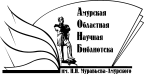 Государственное бюджетное учреждение культуры«Амурская областная научная библиотека имени Н.Н. Муравьева-Амурского